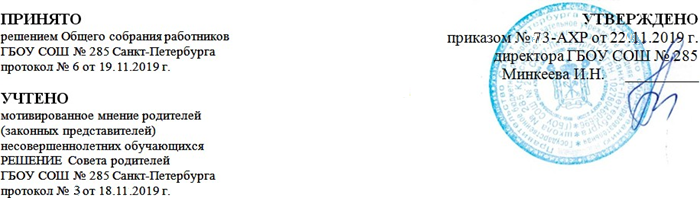 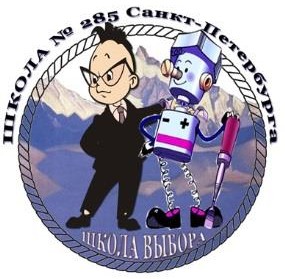 ПРАВИЛА ВНУТРЕННЕГОРАСПОРЯДКА УЧАЩИХСЯГБОУ СОШ № 285 Санкт-ПетербургаСанкт-Петербург 2019Общие положенияНастоящие Правила внутреннего распорядка учащихся Государственного бюджетного общеобразовательного учреждения средней общеобразовательной      школы      №	285 Красносельского района Санкт-Петербурга (далее - школа) разработаны в соответствии с Федеральным законом от 24.07.1998 № 124-ФЗ "Об основных гарантиях прав ребенка в Российской Федерации", Федеральным законом от 29.12.2012 № 273-ФЗ "Об образовании в Российской Федерации", Федеральным законом от 24.06.1999 № 120-ФЗ "Об основах системы профилактики безнадзорности и правонарушений несовершеннолетних", приказом Минобрнауки России от 15.03.2013 № 185 "Об утверждении Порядка применения к учащимся и снятия с учащихся мер дисциплинарного взыскания", Уставом школы, с учетом мотивированного мнения Совета родителей.Правила разработаны с целью реализации положений нормативных правовых актов Российской Федерации, эффективной организации образовательного процесса, соблюдения прав и свобод участников образовательных отношений, развития личностных качеств учащихся.Правила устанавливают требования к поведению учащихся во время образовательного процесса, во время нахождения на территории школы и (или) во время мероприятий с участием учащихся, а также основания и порядок привлечения учащихся к дисциплинарной ответственности и представления к поощрению.Поведение учащихся в школе регламентируется нормативными правовыми актами РФ, локальными нормативными актами школы, нормами морали и нравственности, нормами делового этикета.Дисциплина в школе поддерживается на основе уважения человеческого достоинства учащихся, педагогических и иных работников школы. Применение физического и (или) психического насилия по отношению к учащимся не допускается.Настоящие Правила внутреннего распорядка являются обязательными для всех учащихся школы. Невыполнение данных Правил может служить основанием  для   принятия   административных   мер,   вплоть   до   исключения учащегося из школы. При приеме обучающегося в школу администрация обязана ознакомить его и его родителей (законных представителей) с настоящими Правилами.Права и обязанности учащихся школыПрава и обязанности учащихся определяются Уставом школы, соответствующими локальными актами школы.Учащиеся школы имеют право:на уважение человеческого достоинства, защиту от всех форм физического и психического насилия, оскорбления личности;охрану жизни и здоровья во время образовательного процесса;свободу совести и информации, свободное выражение своих взглядов и убеждений;на получение образования по основной образовательной программе в соответствии с федеральными государственными образовательными стандартами;на выбор формы получения образования;предоставление условий для обучения с учетом особенностей их психофизического развития и состояния здоровья, в том числе получение социально-педагогической и психологической помощи, бесплатной психолого-медико-педагогической коррекции;обучение по индивидуальному учебному плану, в том числе ускоренное обучение, в пределах осваиваемой образовательной программы в порядке, установленном локальными нормативными актами;каникулы - плановые перерывы при получении образования для отдыха и иных социальных целей в соответствии с законодательством об образовании и календарным учебным графиком;на ознакомление с уставом школы, свидетельством о государственной регистрации учреждения, лицензией на осуществление образовательной деятельности, свидетельством о государственной аккредитации, учебно- программной	документацией,	другими	документами, регламентирующими организацию образовательного процесса в школе;на выбор факультативных, элективных учебных предметов, курсов, дисциплин;на бесплатное пользование библиотечным фондом, иной материально- технической базой школы во время образовательного процесса;на получение дополнительных (в том числе платных) образовательных услуг; профессиональную ориентацию;на участие в управлении школой, классом;на участие в общественных объединениях, а также на создание общественных объединений учащихся в установленном федеральным законом порядке;на свободное посещение мероприятий, не предусмотренных учебным планом;на бесплатное пользование библиотечно-информационными ресурсами, учебной, лечебной базой, объектами культуры и объектами спорта школы;на развитие своих творческих способностей и интересов,  включая участие  в  конкурсах,  олимпиадах,  выставках,  смотрах,   физкультурных мероприятиях, спортивных мероприятиях;внесение предложений по организации урочной деятельности, факультативов, улучшения санитарно-гигиенического обслуживания, обеспечения режима и качества питания;поощрение за успехи в учебной, физкультурной, спортивной, общественной, научной, научно-технической, творческой, экспериментальной и инновационной деятельности.Учащиеся школы обязаны:Соблюдать Устав школы, решения коллегиальных органов управления школы, настоящие правила внутреннего распорядка учащихся, а именно:добросовестно осваивать образовательную программу, выполнять индивидуальный учебный план, в том числе посещать предусмотренные учебным планом или индивидуальным учебным планом учебные занятия, осуществлять самостоятельную подготовку к занятиям, выполнять задания, данные педагогическими работниками в рамках образовательной программы;уважать государственную и школьную символику (гимн, герб, эмблему);уважать права, честь и достоинство других учащихся, работников школы, не допускать ущемление их интересов, помогать младшим;быть дисциплинированными, соблюдать расписание занятий (уроков, кружков и секций, объединений внеурочной деятельности и т.д.), не опаздывать на занятия и не пропускать их без уважительной причины;соблюдать порядок и чистоту в школе и на ее территории;беречь имущество школы, бережно относиться к результатам труда других людей, зеленым насаждениям;экономно расходовать электроэнергию, воду;соблюдать правила поведения в спортзале, актовом зале, столовой, соблюдать правила пользования душевыми, правила пользования пришкольной спортивной площадкой, правила поведения и работы в кабинете информатики, инструкции по охране труда в кабинетах повышенной опасности (мастерская, домоводство, физика, химия,Санкт-Петербург, ул. Пограничника Гарькавого д.46, корп. 4, литер А. 8 (812) 417-52-65 school285@mail.ru http://school285.ruспортзалы), выполнять требования дежурных по школе, добросовестно относиться к дежурству;сознательно относиться к учебе, соблюдать порядок на рабочем месте, регулярно выполнять домашние задания, принимать участие в коллективно- творческих делах класса и школы, в школьных массовых мероприятиях;заботиться о своем здоровье, стремиться к нравственному, духовному и физическому развитию и самосовершенствованию;следить за своим внешним видом, быть чистым и опрятным, соблюдать Положение о школьной форме, регулярно добросовестно заполнять дневник, всегда носить его в школу и предъявлять его по первому требованию работников школы;сообщить классному руководителю, при его отсутствии – дежурному администратору о случившемся недомогании и обратиться в медицинский кабинет школы.получить разрешения классного руководителя и дежурного администратора школы, чтобы уйти домой во время образовательного процесса, в том числе по уважительной причине.Учащимся школы запрещается:приносить в школу, передавать или использовать любые виды оружия, спиртные и энергетические напитки, табачные изделия и их аналоги, токсические и наркотические вещества, любые средства и вещества, которые могут привести к взрывам и пожарам;производить любые действия, влекущие за собой опасные последствия для окружающих и самого обучающегося, применять физическую силу для выяснения отношений;курить в помещении школы и на её территории;употреблять грубые выражения, нецензурную лексику;демонстрировать принадлежность к политическим партиям, религиозным течениям, неформальным объединениям, фанатским клубам;осуществлять пропаганду политических, религиозных идей, а также идей, наносящих вред духовному или физическому здоровью человека;Санкт-Петербург, ул. Пограничника Гарькавого д.46, корп. 4, литер А. 8 (812) 417-52-65 school285@mail.ru http://school285.ruвыносить	без  разрешения	администрации	школы	инвентарь  и	мебель, оборудование из кабинетов, лабораторий и других помещений;ходить по школе в верхней одежде, без сменной обуви, головных уборах;оставлять в гардеробе еду, посторонние вещи, спортивную форму;самостоятельно открывать окна;пользоваться на уроке без специальных указаний учителя электронными устройствами (телефоном, плеером, планшетом и т.д.);жевать жевательную резинку в помещении школы;передвигаться в здании школы (на территории - на скутерах) на велосипедах, роликовых коньках, досках и других подобных средствах транспортного испортивного назначения, если это не обусловлено организацией образовательного процесса, культурно-досуговыми мероприятиями;осуществлять кино-, фото- и видеосъемку в здании и на территории школы без разрешения администрации;распространять любым способом, в том числе и в социальных сетях, информацию, порочащую честь и достоинство учащихся и работников школы;самовольно покидать здание и территорию школы.Учащиеся несут в порядке, установленном законодательством Российской Федерации и локальными нормативными актами школы, дисциплинарную ответственность за:не освоение или неполное освоение в установленные сроки образовательной программы, невыполнение учебного плана;нарушение Правил внутреннего распорядка учащихся и Устава школы;за вред, причиненный по их вине имуществу организации.О поощрениях и взысканияхК учащимся могут быть применены следующие виды поощрений:объявление благодарности;награждение Почетной грамотой;вынесение благодарности родителям за воспитание детей.В целях мотивации учащихся к активной жизненной позиции в школе применяются поощрения за:отличные и хорошие успехи в учебе;участие	и	победу	в	интеллектуально-творческих	конкурсах	и спортивных состязаниях;Санкт-Петербург, ул. Пограничника Гарькавого д.46, корп. 4, литер А. 8 (812) 417-52-65 school285@mail.ru http://school285.ruобщественно-полезную деятельность и добровольный труд на благо школы;благородные поступки.В целях обеспечения дисциплины и порядка в организации к учащимся могут применяться следующие виды взысканий:замечание;выговор;отчисление из школы.Нарушениями, влекущими за собой наложение взыскания, являются:пропуски	занятий	без	уважительной	причины,	опоздания	на занятия;рукоприкладство —	нанесение	побоев,	избиение,	физическое воздействие;угроза, запугивание, шантаж;моральное издевательство и унижение человеческого достоинства:употребление оскорбительных кличек;дискриминация по национальным и социальным признакам;подчёркивание физических недостатков;нецензурная брань;умышленное доведение другого человека до стресса, срыва.вымогательство;воровство;порча имущества;передача или использование оружия, спиртных напитков, табачных изделий, токсических и наркотических веществ;отсутствие у учащегося на уроке спортивной формы, специальной одежды, тетрадей, учебников, дневника и т.д.другие нарушения настоящих правил и Устава школы.Привлечение учащегося к дисциплинарной ответственности не освобождает его от обязанностей, за неисполнение или ненадлежащее исполнение которых было наложено дисциплинарное взыскание.Высказанное учащемуся в устной форме предупреждение, замечание или указание на недопущение впредь дисциплинарных проступков не является дисциплинарным взысканием.Применение дисциплинарного взыскания не освобождает учащегося, совершившего дисциплинарный проступок, от иной ответственности в соответствии с законодательством РФ.Причиненный в результате дисциплинарного проступка вред возмещается в соответствии с Гражданским кодексом РФ.Санкт-Петербург, ул. Пограничника Гарькавого д.46, корп. 4, литер А. 8 (812) 417-52-65 school285@mail.ru http://school285.ruОтчисление несовершеннолетнего учащегося как крайняя мера дисциплинарного взыскания применяется к учащимся, достигшим возраста пятнадцати лет, за неоднократное совершение дисциплинарных проступков. Указанная мера дисциплинарного взыскания применяется, если иные меры дисциплинарного взыскания и меры педагогического воздействия не дали результата и дальнейшее пребывание учащегося в школе оказывает отрицательное влияние на других учащихся, нарушает их права и права работников школы, а также нормальное функционирование школы.Меры дисциплинарного взыскания не применяются к обучающимся по образовательным программам начального общего образования, а также к обучающимся с ограниченными возможностями здоровья (с задержкой психического развития и различными формами умственной отсталости).Не допускается применение мер дисциплинарного взыскания к обучающимся во время их болезни, каникул.При выборе меры дисциплинарного взыскания школа, должна учитывать тяжесть дисциплинарного проступка, причины и обстоятельства, при которых он совершен, предыдущее поведение обучающегося, его психофизическое и эмоциональное состояние, а также мнение советов учащихся, советов родителей.Правила посещения школыПриходить в школу учащиеся должны за 15 минут до начала уроков в чистой, выглаженной школьной форме установленного образца, иметь опрятный вид и аккуратную прическу. В школьной деловой одежде не допускается: обувь на высоком каблуке, спортивная обувь, вещи, имеющие яркие, вызывающие и абстрактные рисунки, обтягивающая одежда, джинсы, спортивная и иная одежда специального назначения.Войдя в школу, учащиеся вытирают ноги, здороваются с дежурным администратором, учителем, товарищами, самостоятельно снимают верхнюю одежду и переодевают обувь.Верхнюю одежду и уличную обувь учащиеся оставляют в гардеробе. Для этого они называют дежурному ученику в своей секции гардероба свой личный номер.В гардеробе учащиеся не задерживаются, игры и возня в гардеробе запрещены. Посещение гардероба в течение учебного дня допускается лишь в исключительных случаях в присутствии гардеробщицы и дежурного.После окончания занятий учащиеся получают одежду из гардероба, одеваются и покидают школу, соблюдая правила вежливости.Допускается отсутствие учащегося в школе по уважительной причине на основании заявления от родителей установленного образца.Санкт-Петербург, ул. Пограничника Гарькавого д.46, корп. 4, литер А. 8 (812) 417-52-65 school285@mail.ru http://school285.ruвыход учащихся из школы в течение учебного дня разрешён только по пропуску, подписанному классным руководителем и заместителем директора.Поведение на урокеУчащиеся занимают свои места за столом в кабинете так, как это устанавливает классный руководитель или учитель по предмету, с учетом психофизиологических особенностей учеников.Каждый учитель определяет специфические правила при проведении занятий по своему предмету, которые не должны противоречить нормативным документам. Эти правила обязательны для исполнения всеми учащимися.Перед началом урока учащиеся должны подготовить свое рабочее место и все необходимое для работы на уроке.места.После звонка учащиеся обязаны немедленно занять свои рабочиеВремя урока должно использоваться учащимися только для учебныхцелей. Во время урока нельзя отвлекаться самому и отвлекать других посторонними разговорами, играми и другими, не относящимися к уроку, делами.Учащиеся, желающие отвечать или что-то спросить у учителя, обязаны поднять руку. Запрещается пытаться обратить на себя внимания каким-либо другим способом.При вызове для ответа учащийся должен встать, при необходимости выйти к доске. С разрешения учителя возможен ответ с места, как стоя, так и сидя, по усмотрению учителяОтвечая, учащийся стоит лицом к учителю, а при ответе у доски – лицом к классу. Отвечать надо громко, разборчиво, внятно. Писать на доске надо разборчиво и аккуратно.Во время урока, сидя за партой, учащиеся должны сидеть ровно, следить за осанкой, постановкой ног, наклоном головы, выполнять указания учителя по обеспечению правильной осанки.После звонка учащиеся приводят в порядок свои рабочие места и покидают их.Подсказки и списывание на уроках запрещаются.Тетради и дневник учащегося должны быть чистыми, опрятными, обернуты и аккуратно подписаны. Учебники должны быть обернуты.Учащиеся должны иметь спортивную форму и обувь для уроков физкультуры согласно Положению о школьной форме, а также специальнуюСанкт-Петербург, ул. Пограничника Гарькавого д.46, корп. 4, литер А. 8 (812) 417-52-65 school285@mail.ru http://school285.ruодежду для уроков технологии. При отсутствии такой одежды учащиеся остаются в классе, но к занятиям не допускаются.Запрещается во время уроков пользоваться мобильными телефонами и другими устройствами, не относящимися к учебному процессу. Следует отключить и убрать все технические устройства (плееры, наушники, игровые приставки и пр.), перевести мобильный телефон в тихий режим и убрать его со стола.В случае опоздания на урок учащийся должен извиниться перед учителем и попросить разрешения войти в кабинет и сесть на место.Поведение на переменеУчащиеся обязаны использовать перемену как время для отдыха.При   движении   по   коридорам,  лестницам,  проходам	учащиеся должны придерживаться правой стороны.Во время перерывов (перемен) обучающимся запрещается:бегать по лестницам, вблизи оконных проёмов и в других местах, не приспособленных для игр;толкать друг друга, бросаться предметами и применять физическую силу для решения любых проблем;открывать окна;играть в травмоопасные подвижные игры.Поведение в столовойУчащиеся соблюдают правила гигиены: входят в помещение столовой без верхней одежды, тщательно моют и сушат руки перед едой.Учащиеся обслуживаются комплексным питанием и (или) в порядке«живой очереди» могут самостоятельно приобрести пищу в буфете, выполняют требования работников столовой и дежурного учителя по столовой, соблюдают порядок при покупке пищи. Проявляют внимание и осторожность при получении и употреблении горячих и жидких блюд.Еду и напитки разрешается употреблять только в столовой.После еды учащиеся самостоятельно убирают за собой столовые принадлежности на «стол грязной посуды».Поведение во время проведения внеурочных мероприятийСанкт-Петербург, ул. Пограничника Гарькавого д.46, корп. 4, литер А. 8 (812) 417-52-65 school285@mail.ru http://school285.ruПеред проведением мероприятий, учащиеся обязаны пройти специальный инструктаж по технике безопасности.Учащиеся должны строго выполнять все указания классного руководителя или учителя при проведении массовых мероприятий, избегать любых действий, которые могут быть опасны для собственной жизни или для жизни окружающих.Учащиеся должны соблюдать дисциплину, следовать установленным маршрутом движения, оставаться в расположении группы (класса), если это определено руководителем.Строго соблюдать правила личной гигиены, своевременно сообщать руководителю группы об ухудшении здоровья или травме.Учащиеся должны уважать традиции школы, бережно относиться к природе, памятникам истории и культуры, к личному и общественному имуществу.Запрещается применять открытый огонь (факелы, свечи, фейерверки, хлопушки, костры и др.), устраивать световые эффекты с применением химических, пиротехнических и других средств, способных вызвать возгорание.Правила этикетаУчащиеся должны:здороваться с работниками и посетителями ОО;проявлять уважение к старшим, заботиться о младших;уступать дорогу педагогам, мальчики – пропускать вперед девочек, старшие – пропускать вперед младших;соблюдать вежливые формы общения с окружающими;не допускать откровенную демонстрацию личных отношений;не разговаривать громко по телефону;за пределами школы не распространять негативную информацию о школе, своим поведением не дискредитировать имидж и не наносить вред авторитету школы.Заключительные положенияНастоящие Правила действуют на всей территории школы и распространяются на все мероприятия с участием учащихся школы.Настоящие Правила вывешиваются в школе на видном месте и размещаются на школьном сайте для всеобщего ознакомления.Санкт-Петербург, ул. Пограничника Гарькавого д.46, корп. 4, литер А. 8 (812) 417-52-65 school285@mail.ru http://school285.ru